В этом году в рамках сетевого сотрудничества с МАОУ ДО г. Иркутска «Дворец творчества», реализовывалась программа дополнительного образования «Декоративное плетение и дизайн» под руководством Гладковой Любови Петровны. Ребята научились плести из ротанга и изготавливать из разных материалов объемные фигуры. В конце сезона все любовались на выставку выполненных работ!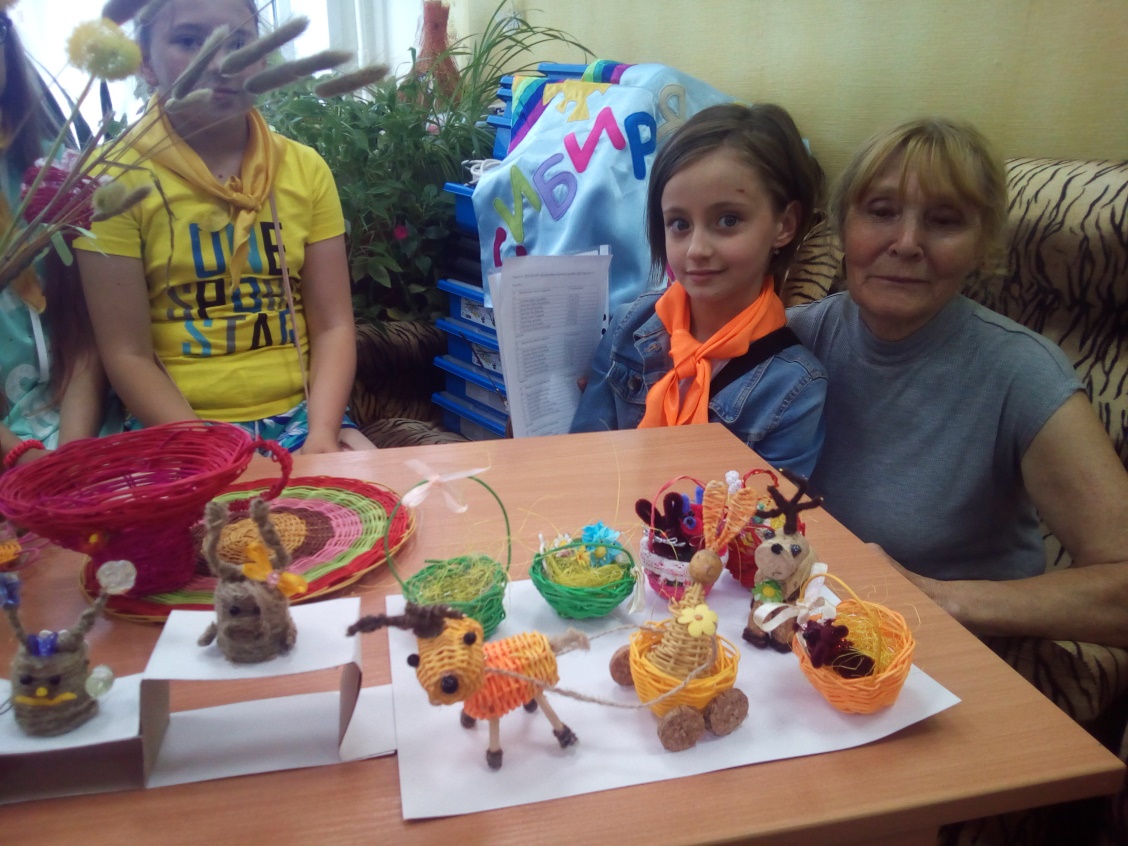 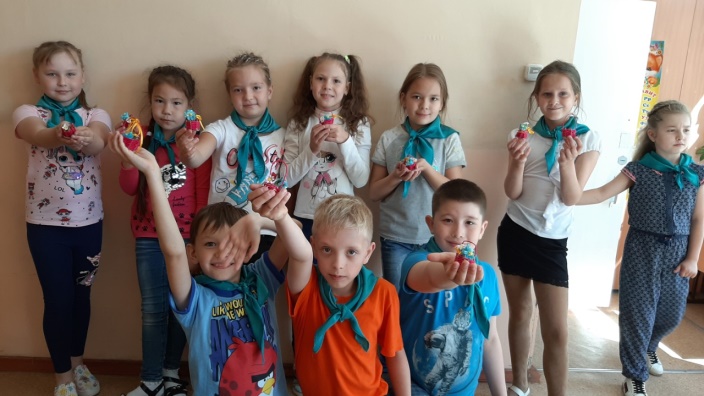 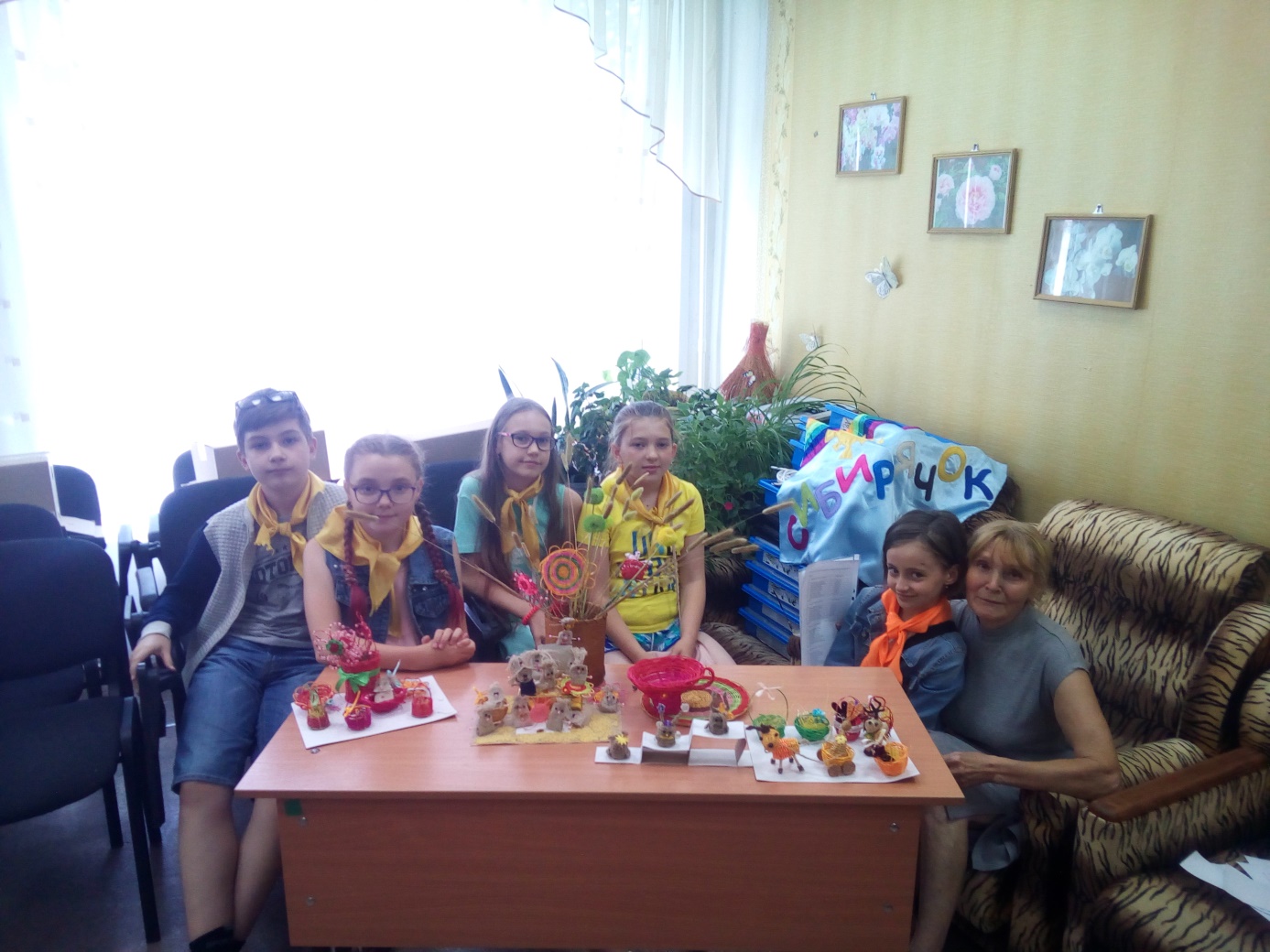 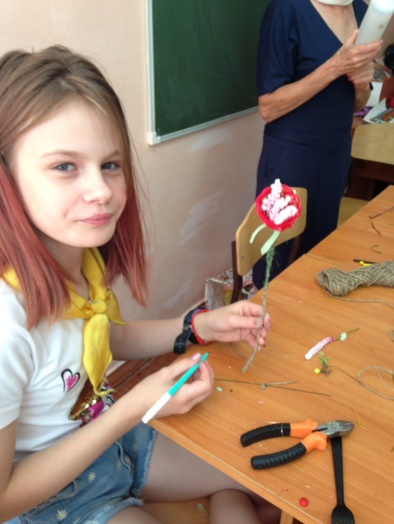 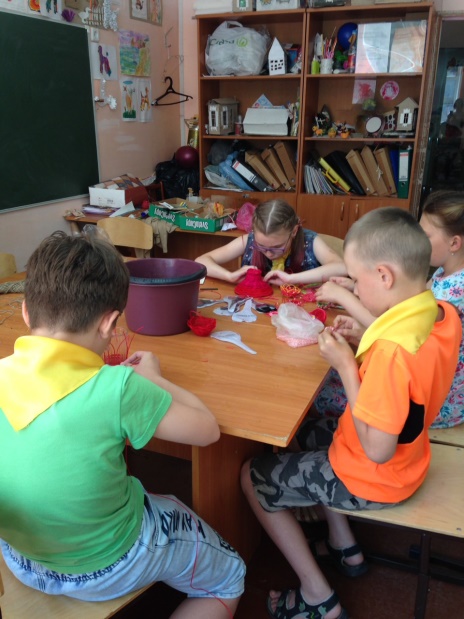 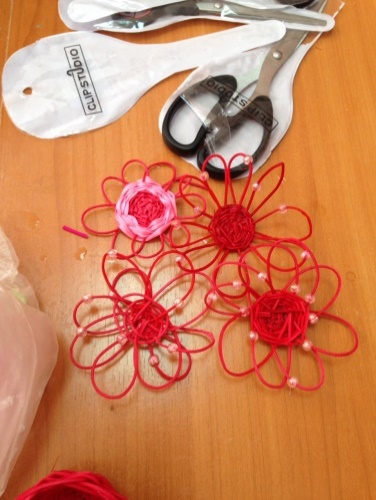 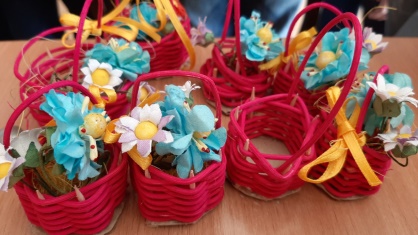 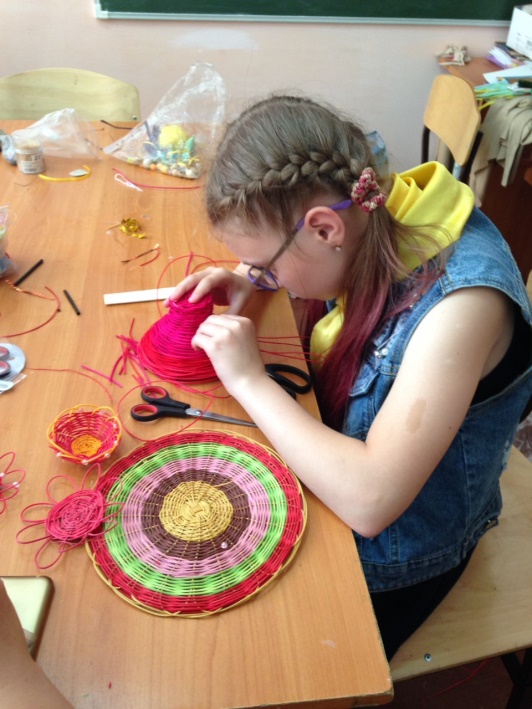 